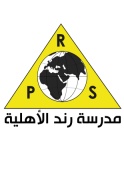 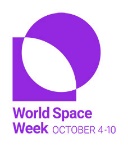 اليوم والتاريخمسمى النشاطمقر التفعيلالمعلمات المنفذاتطريقة التنفيذالأحد ـ الخميس7-11/2/1441هـ إذاعة صباحيةالساحة الخارجيةزهراء أبو الرحي غدير أوحيدعرض إذاعة في الطابور الصباحي يتضمن موضوعها عن الفضاءالأحد ـ الخميس7-11/2/1441هـ عرض تلفزيوني تلفزيون الاستقباللجنة النشاطمقطع فيديو يوضح إنجازات العلماء في اكتشاف الفضاءالأحد ـ الخميس7-11/2/1441هـ حقائب النشاطمقرات الحقائب(الفصول الدراسية)جميع المعلماتمشاهدة مقطع فيديو بعنوان رحلة إلى القمر ثم الإجابة على الأسئلة المخصصة للمقطع والدخول في السحب على الجوائز للصفوف العلياوأوراق عمل وتعريف بمصطلحات الفضاء باللغتين للصفوف الدنيا الأحد ـ الخميس7-11/2/1441هـ سؤال المصادرغرفة المصادرآمينه المصادربيان الرميحتم تخصيص السؤال الأسبوعي لغرفة مصادر التعلم لتعزيز البحث والاطلاع عند الطالبات عن الفضاء 